Информация для родителей будущих первоклассниковНавыки самообслуживанияДо школы отрабатываем навыки самообслуживания. Самостоятельно одеваться, застегивать пуговицы, завязывать шнурки, складывать вещи. Обязательно все вещи подписать. В раздевалке у каждого ребенка будет подписан крючок. Сменная обувь должна находиться в большом тканевом (не полиэтиленовом) мешке. Обувь, мешок подписать.ПитаниеПитание в школе два раза – завтрак и обед. Во второй половине дня работает буфет. В начале учебного года родители заполняют заявление на питание. Учебные пособияНачальная школа работает по УМК «Школа России». Школьная библиотека обеспечивает необходимым комплектом учебников, прописями, некоторыми учебными пособиями.Необходимые принадлежности для уроковПодготовить дома рабочее место ребенка. Парта или стол, жесткий стул со спинкой, без колесиков, соответствующие росту ребенка. Настольная лампа у правшей-слева, у левшей-справа. Полки или тумбочки для хранения учебников и тетрадей. К организации рабочего места привлекайте самого ребенка.Для занятий необходимы: портфель, пенал, цветные карандаши, линейка, ручки простые, карандаши простые, ластик, клей-карандаш, папки для тетрадей, обложки для учебников и тетрадей. Тетради подписывать не надо!Для уроков рисования, технологии – акварельные краски, баночка-непроливайка, цветная бумага, ножницы, картон белый, цветной, альбом А4, клей ПВА, пластилин. К сентябрю готовим природные материалы (листья, веточки, шишки, семена растений.)Физкультура. Спортивная форма на улицу, зимой – лыжи. В зал – футболка, спортивные брюки, спортивная обувь (не чешки). Один раз в неделю физкультура в актовом зале, нужны чешки или балетки. Английский язык. Отдельная папка с ручками на замочке (подписанная – Ф.И. класс). Отдельный пенал (цветные карандаши, ручка, карандаш, ластик), две тетради в клетку, пластиковый конверт на кнопке).Информатика. Отдельная папка с ручками на замочке (подписанная – Ф.И. класс).ФормаК началу учебного года необходимо приготовить школьную форму.Утверждён парадный тёмно-синий вариант школьной формы с эмблемой гимназии:Мальчики – 1). Жилет «Артур»                     2). Тёмные классические брюки.Девочки – 1). Жилет «Ася»                  2). Юбка любой моделиПовседневный вариант может включать сарафан, юбку, брюки, жакет тёмно-синего цвета.Форму (парадный вариант) вы можете приобрести в ателье «СТУДИЯ Т» 620137, г. Екатеринбург, ул. Ботаническая, 17, тел. 375-28-10, 375-91-50.Форму (повседневный вариант) вы также можете приобрести в ателье «Три сезона» 620042, г. Екатеринбург, ул. Уральских рабочих, 79, тел. 330-74-55, +7 906-807-44-55.Задание на летоЧтение книг из рекомендуемогосписка литературы для семейного чтения. Ребенок читает сам ежедневно вслух 20 минут. А также слушает чтение взрослых.Отдохнуть, сохранить положительный настрой на школу.тетрадь в клетку 12 листов – 20 шт.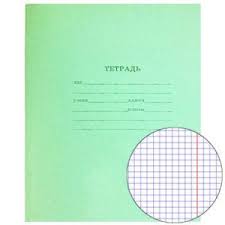 тетрадь в косую узкую линию 12 листов – 10 шт. 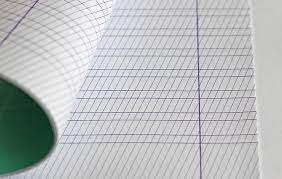 